Пушкинский день в Миассе. 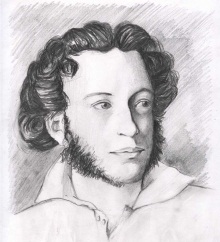 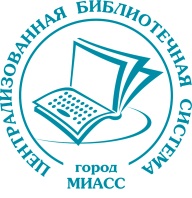 АФИША МЕРОПРИЯТИЙ ГОРОДСКИХ БИБЛИОТЕКДля детей от 0 до 14 летДля уточнения времени проведения мероприятия звонить по указанным телефонамМЕРОПРИЯТИЯ ПРОВОДЯТСЯ БЕСПЛАТНО!Пушкинский день в Миассе. 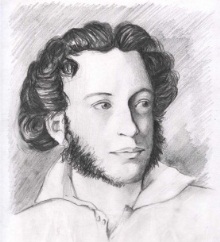 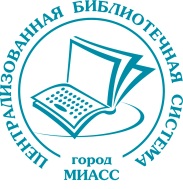 АФИША МЕРОПРИЯТИЙ СЕЛЬСКИХ БИБЛИОТЕКДля детей от 0 до 14 летДля уточнения времени проведения мероприятия звонить по указанным телефонамМЕРОПРИЯТИЯ ПРОВОДЯТСЯ БЕСПЛАТНО!Центральная городская библиотека им. Ю.Н. ЛибединскогоПр. Октября, 9; 53-63-35В 10.00 ч."Загадки пушкинских сказок". Интерактивное исследование
"Няня Ваша - Арина Родионовна". Урок добротыЦентральная детская библиотека(Ул. Лихачёва, 25; 57-47-60)В 10.00 ч."Пушкинское лукоморье". Путешествие по сказочному маршруту.Библиотека-филиал № 1.Ул. Степана Разина, 29; 57-21-40В течение дня."У Лукоморья". Игра-викторина.Библиотека-филиал № 2.Ул. Пушкина,56; 57-81-39В 10.00 ч."Пушкинский бал". Литературная гостинаяБиблиотека-филиал № 3Ул. Городская, 12; 25-70-02В 11.00 ч."Сказочная карусель". Игра-путешествиеБиблиотека-филиал № 4.Ул. Циолковского, 10; 25-59-37В 11.00 ч."Сказочная страна Лукоморье". Игровая программаБиблиотека-филиал № 5. Ул.Вернадского, 30; 53-91-21В 10.00 ч.В 12.00 ч."Там, на неведомых дорожках". Литературный турнир"Сказка о царе Салтане". Просмотр фрагментов мультфильма Библиотека-филиал № 6.Ул. Нахимова, 12; 24-19-00В 11.00 ч. "В волшебной пушкинской стране". Литературный турнирБиблиотека-филиал № 15.Ул. Орловская,34; 55-42-6710.00 – 16.00 ч"Давайте Пушкина читать". Поэтический марафонБиблиотека-филиал № 16.Ул. Ленина, 6; 57-81-95С 10.00 до 17.00 -"И я там был…". Игровая программаБиблиотека-филиал № 19.Ул. Тельмана, 56; 57-79-35В 10.00 ч."На солнечной поляне Лукоморья". Игра-путешествие по произведениям А.С. ПушкинаБиблиотека-филиал № 20.Ул. Ферсмана, 5; 55-35-94В 10.30 ч"Встреча с любимыми героями сказок А. С. Пушкина". Игровая программа Библиотека-филиал № 21.Пр. Автозаводцев, 9; 57-50-24 
В 10.00 ч.В 11.00 ч."Кот учёный приглашает, тайны сказки открывает". Беседа-викторина"В гостях у Пушкина". Литературная встречаБиблиотека-филиал № 22.Ул. Донская,15; 24-09-56В 12.00 ч."Сказочный ларец". Конкурс знатоков  Библиотека-филиал № 23.Пр. Макеева,39; 53-20-24В течение дня"Природы вновь восторженный свидетель". Эколого-пушкинский конкурс чтецов"По сказочному Лукоморью". Викторина"Угадай героев  сказок". Кроссворд"А я вижу сказку так". Рисуем пушкинские сказкиБиблиотека-филиал № 24.Ул. Готвальда,6; 57-94-32В 10.00 ч."Что за прелесть эти сказки". Литературный час Библиотека-филиал № 9п. Тургояк52-30-57В течение дня"Живое Пушкинское слово". Литературная викторинаБиблиотека-филиал № 10п. ЛенинскВ течение дня"Нешумной славы человек". Литературный турнирБиблиотека-филиал № 11п. АтлянВ течение дня"Путешествие по сказкам". Литературно-игровая программаБиблиотека-филиал № 12.п. СыростанВ течение дня"Я в гости к Пушкину спешу" Литературный час"Моё открытие – Пушкин". ПраздникБиблиотека-филиал № 13п. Новоандреевка55-87-47В течение дня"Шоу-викторина об А.С.Пушкине"Библиотека-филиал № 14п. НовотагилкаВ течение дня"Я вновь читаю пушкинские строки". Поэтический конкурс